GRUPO DE ESTUDOS 11ROTEIRO DE ESTUDOS - 2º ENCONTRO TEXTO 1 - Curso Técnico em Desenvolvimento Sustentável e Agroecologia: uma proposta metodológica de formação para o trabalho – Assesoar – 2002-2004TEXTO 2 - Agroecologia: o Projeto de Vida como componente da prática educativa.Perguntas orientadoras que podem facilitar a compreensãodo texto e também a sua interpretação.Questão 1 – Para começar a conversa, além da história desta elaboração metodológica que, ao longo do processo, passou a chamar-se de Projeto de Vida, nas páginas 82 a 83 (Texto 2) se tem uma descrição de como se passou a pensar a vida articulada ao trabalho através da expressão Unidade de Produção e Vida Familiar (UPVF). Explique como você compreendeu este processo e dê sua opinião se, na atualidade, esta expressão ainda faz sentido para a vida das famílias que vivem e trabalham no campo.Questão 2 – O Projeto de Vida é uma ferramenta metodológica que ajuda a superar a fragmentação das disciplinas que os estudantes, de modo geral, vivenciam na escola. Além disso, é um articulador dos estudos às vivências e trabalhos das Unidades de Produção e Vida Familiar (UPVFs) de suas famílias. Que formas de fazer isso na prática da escola com o 1º ano deste curso você, como professor, percebe que seja possível de se desenvolver na sua escola?Questão 3 - Os textos lidos mostram como se desenvolveu o Projeto de Vida nas referências da região e do estado. Foi possível perceber que não se trata de ficar apenas no cotidiano da vida e do trabalho da família mas, o  Projeto de Vida exige tratar de agroecologia, de políticas públicas, de bem-estar, de cultura do campo, de relações interpessoais, de segurança alimentar, da questão agrária, da concentração da riqueza, da comercialização, das agroindústrias, de férias, também para quem mora e trabalha no campo, de formação tecnológica, de moradia, das relações sociais de classe entre outras... Destaque quais disciplinas do NEM tratam estes temas e que poderiam se articular  ao Projeto de Vida. Como poderemos pensar esta temática articulada às disciplinas de cada ano letivo de modo a contribuir para que cada estudante vá organizar seu Projeto de Vida e aprofundando os estudos?Questão 4 - Abaixo temos o desenho de um percurso formativo num dos cursos com o Projeto de Vida. Faça o desenho de uma possível proposta usando os diferentes passos do projeto e a relação deles a cada ano do curso do NEM na sua escola.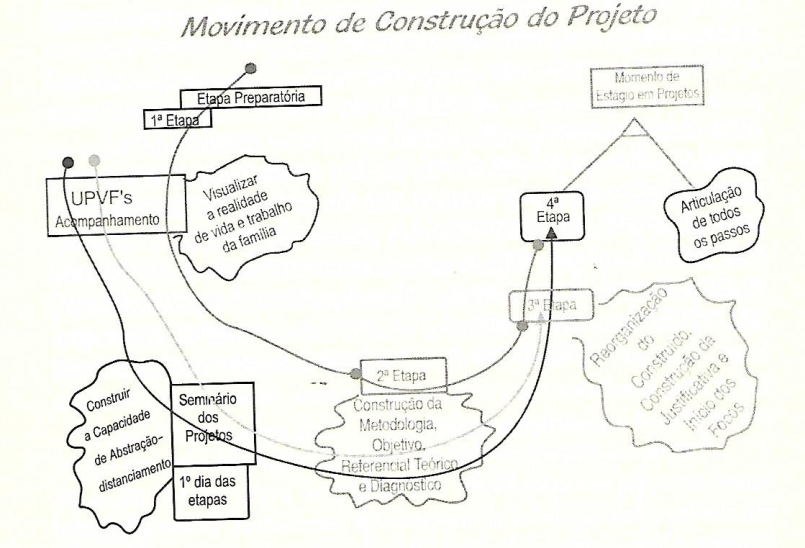 